	ПРОЕКТ	      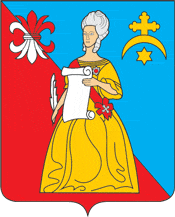 Калужская областьЖуковский районАДМИНИСТРАЦИЯгородского поселения «Город Кременки»ПОСТАНОВЛЕНИЕ«О внесении изменений в Постановление № 121- п    от  « 15 »  ноября  2012г.  «Об утверждении  муниципальной программы  «Развитие физической культуры и спорта городского поселения «Город Кременки»»»                  «________» _________  2020 г.                                                                                №  ________-пг.КремёнкиВ соответствии со ст. 179.3 Бюджетного кодекса РФ, Положением о порядке разработки, формирования и реализации муниципальных программ ГП «Город Кремёнки», утвержденном постановлением Администрации ГП «Город Кремёнки» от 26.11.2013 N 144-п в целях повышения качества управления общественными финансами в муниципальном образовании городском поселении "Город Кремёнки", Администрация городского поселения "Город Кремёнки", Решение Городской Думы от 25.12.2018г. «О бюджете МО ГП «Город Кременки»   на 2020 год и плановый период 2021,2022 и 2023 годов»ПОСТАНОВЛЯЕТ:1.Внести изменения в Постановление № 121- п    от  « 15 »  ноября  2012г. «Об утверждении муниципальной программы ««Развитие физической культуры и спорта городского поселения «Город  Кременки»», изложив Приложение №1 в новой редакции.2.Опубликовать (обнародовать) настоящее Постановление	Глава Администрации  	                                      Т.Д. КалинкинаПриложение № 1к Постановлению .               Администрации ГП «Город Кремёнки»	ПаспортМУНИЦИПАЛЬНОЙ ПРОГРАММЫ «Развитие физической культуры и спорта ГП «Город Кременки» на 2020-2023 годы»qСВЕДЕНИЯОБ ИНДИКАТОРАХ МУНИЦИПАЛЬНОЙ ПРОГРАММЫ И ИХ ЗНАЧЕНИЯХ1. ВведениеПрограмма развития муниципального автономного спортивно-оздоровительного учреждения «Атлант» 2020- 2023 годы (Программа), предусматривает:- выполнение мероприятий, направленных на укрепление здоровья, повышение физической активности и подготовленности всех возрастных групп населения;- подготовки спортивного резерва и успешных выступлений спортсменов на районных, областных и Российских аренах;- воспитание молодежи в духе высокой гражданской ответственности, патриотизма  и подготовке её к   военной службе.2. Содержание проблемы и обоснование необходимости ее решенияНа протяжении ряда лет, в нашем городе наблюдается тенденция роста уровня заболеваемости и сокращение продолжительности жизни населения, повышения уровня травматизма, увеличение числа инвалидов.За годы обучения в общеобразовательных учреждениях уровень здоровья школьников снижается в 4-5 раз. Только 10% учащихся заканчивают школу здоровыми. С каждым годом увеличивается число юношей, непригодных по состоянию здоровья к воинской службе, растет количество детей и подростков, пристрастившихся к табакокурению, употреблению спиртных напитков и наркотиков. По данным последних исследований, учащиеся начинают курить уже с семилетнего возраста, около 90% подростков 14- ти лет знакомы с алкоголем.Тревогу вызывает рост смертности среди трудоспособного населения: за предшествующие 5 лет этот показатель возрос в 2,2 раза.За этот же период значительно повысился уровень первичного выхода на инвалидность, причем лица пенсионного возраста составляют в этом показателе лишь 10-15%, а 85-90% приходится на трудоспособное население.Физическая культура, как специфическая деятельность, направленная на формирование двигательных умений и навыков, сохранение и укрепление здоровья, повышение физических кондиций человека, гармоничное развитие личности, является мощным оздоровительным фактором, позволяющим использовать весь комплекс воздействий на человека: от формирования внутренних установок и желания вести здоровый образ жизни до создания благоприятных условий, стимулирующих человека к отказу от вредных привычек и пристрастий.        Четкое определение приоритетных направлений развития, поэтапное решение проблем, имеющих   долговременный   характер,   аналитическое   обоснование   выбора   способов   достижения поставленных целей - эти и другие достоинства программного метода  определили последовательное его применение в течение последних лет как эффективной формы государственной поддержки и развития физкультуры и спорта в городском поселении "Город Кременки".                                                       3. Сроки и этапы реализацииПрограмма будет реализовываться в период с 2020 по 2023 год. 4. Механизмы реализации ПрограммыПрограмма представляет собой комплекс мероприятий, направленных на решение проблем организационного, нормативного, научно-методического, информационного и кадрового характера в сферах физической культуры и спорта. В решении указанных проблем должны принять участие органы государственной власти и широкий круг заинтересованных организаций.В связи с этим механизм реализации Программы предполагает:- постоянную координацию действий исполнителей программных мероприятий, заинтересованных органов и организаций;- мониторинг эффективности реализации мероприятий Программы;- принятие мер по увеличению доли областной составляющей и внебюджетных источников в общем объеме финансирования Программы;- повышение роли общественных, спортивных и молодежных организаций в реализации программных мероприятий;-    разработку    и    внедрение   эффективных   технологий    и    методик   массовой физкультурно-оздоровительной работы, подготовки спортсменов и спортивного резерва.5. Финансовое и ресурсное обеспечение ПрограммыФинансирование Программы будет осуществляться за счет средств   бюджета МО ГП  «Город Кременки», и прочих поступлений.Объемы и источники финансирования программы, в том числе по годам6. Система контроля  за выполнением ПрограммыСистема контроля  за  ходом  выполнения Программы предусматривает возможность ее корректировки с учетом достигнутых результатов.7. Оценка социально-экономической эффективности реализации ПрограммыСоциально-экономическая реализация эффективности Программы предполагает:-   повышение   охвата  населения  ГП  «Город  Кременки»  занятиями   физической культурой и спортом;- рост результатов, достигнутых спортсменами ГП «Город Кременки» на  районных, областных и всероссийских  соревнованиях;-   снижение   уровня   заболеваемости   различных   групп   населения   ГП   «Город Кременки»;- улучшение физической подготовленности юношей допризывного и призывного возрастов;- повышение доступности, разнообразия и качества физкультурно-спортивных услуг, в том числе и  платных;- расширение возможностей для физической реабилитации и социальной адаптации людей с ограниченными возможностями;- более полное удовлетворение потребностей жителей ГП «Город Кременки»  в активных  формах отдыха.1. Ответственный исполнитель        муниципальной программы             Администрация городского поселения  «Город Кременки»2. Соисполнители муниципальной      программы                           Муниципальное автономное спортивно-оздоровительное учреждение «Атлант».Отдел Администрации ГП «Город Кременки» по социальным вопросам, культуре, спорту и молодежной политике3. Цели муниципальной программы     Создание условий для укрепления здоровья населения путем развития инфраструктуры спорта, популяризация массового и профессионального спорта и приобщение различных слоев населения города к регулярным занятиям физической культурой и спортом, как по месту жительства, так и в спортивном учреждении.4. Задачи муниципальной программы   - развитие спортивной инфраструктуры для занятий массовым  спортом по месту жительства; - повышение интересов жителей города к занятиям физической культуры и спорта и создание устойчивой потребности к данному роду занятий;  - создание устойчивой потребности населения города к систематическим занятиям физической культурой и спортом, а так же широкое развитие адаптивной физкультуры;- повышение массовости физкультурного движения;-повышение уровня физической подготовленности детей и подростков города;-содействие подготовке специалистов физкультурно-спортивного профиля.5. Подпрограммы муниципальной       программы                           нет6. Индикаторы муниципальной         программы             № 1 доля граждан, систематически занимающихся физической культуры и спортом к общему числу жителей города, 3 %;№ 2 доля лиц с ограниченными возможностями здоровья и инвалидов, систематически занимающихся физкультурой и спортом к численности данной категории населения 0,2%,№ 3 количество регулярно функционирующих спортивных сооружений  и их единовременная пропускная способность, 100 ед./чел.;№ 4 количество проведенных мероприятий не менее 95%.7. Сроки и этапы реализации         муниципальной программы             2020-2023гг. Программа реализуется в один этап.8. Объемы финансирования            муниципальной программы за счет всехисточников финансирования           Средства местного бюджета – 23 956 996,00              руб.:2020 год –  5 989 249,00 рублей2021 год - 5 989 249,00 рублей2022 год - 5 989 249,00 рублей2023 год -5 989 249,00 рублейСобственные средства – 2 305 000,00 руб. 2020 год – 570 000,00  рублей2021 год  - 575 000,00   рублей2022 год -  580 000,00  рублей2023 год - 580 000,00  рублейОбъемы расходов на выполнение мероприятий программы  ежегодно уточняются на очередной финансовый год и плановый период9. Ожидаемые результаты реализации  муниципальной программы             В результате реализации Программы к 2022 году предполагается:-рост на 0,10%  граждан систематически занимающихся физической культурой и спортом к уровню 2020 года;-рост на 0,01%  граждан с ограниченными возможностями здоровья и инвалидов,  систематически занимающиеся физической культурой и спортом к уровню 2020года;-до 100%   регулярно функционирующих спортивных сооружений  -количество проведенных мероприятий не менее 95% N п/пНаименование индикатора (показателя)Ед. изм.                                  Значение по годам                                                                     Значение по годам                                                                     Значение по годам                                                                     Значение по годам                                                                     Значение по годам                                                                     Значение по годам                                    N п/пНаименование индикатора (показателя)Ед. изм.Год, предыдущийгоду разработки муниципальной    программы       (факт)     Год, предыдущийгоду разработки муниципальной    программы       (факт)     Год разработкимуниципальнойпрограммы(оценка)Реализация муниципальной программыРеализация муниципальной программыРеализация муниципальной программы N п/пНаименование индикатора (показателя)Ед. изм.Год, предыдущийгоду разработки муниципальной    программы       (факт)     Год, предыдущийгоду разработки муниципальной    программы       (факт)     Год разработкимуниципальнойпрограммы(оценка)2-й год3-й год4-йгод«Развитие физической культуры и спорта на 2020-2023 годы»«Развитие физической культуры и спорта на 2020-2023 годы»«Развитие физической культуры и спорта на 2020-2023 годы»«Развитие физической культуры и спорта на 2020-2023 годы»«Развитие физической культуры и спорта на 2020-2023 годы»«Развитие физической культуры и спорта на 2020-2023 годы»«Развитие физической культуры и спорта на 2020-2023 годы»«Развитие физической культуры и спорта на 2020-2023 годы»1 доля граждан, систематически занимающихся физической культуры и спортом к общему числу жителей города%%2,82,93,03,03,02доля лиц с ограниченными возможностями здоровья и инвалидов, систематически занимающихся физкультурой и спортом к численности данной категории населения%%0,160,170,20,20,23количество регулярно функционирующих спортивных сооружений  и их единовременная пропускная способностьЕд /челЕд /чел1001001001001004 количество проведенных мероприятий не менее %%9093959595 N п/пПериоды по реализации программы      Объем финансирования, тыс. руб.             Объем финансирования, тыс. руб.             Объем финансирования, тыс. руб.        N п/пПериоды по реализации программы      Объем финансирования, тыс. руб.             Объем финансирования, тыс. руб.             Объем финансирования, тыс. руб.        N п/пПериоды по реализации программы         В том числе по источникам                   В том числе по источникам                   В том числе по источникам              Всего     Местный бюджетПлатные услуги12345Муниципальное автономное спортивно-оздоровительное учреждение  "Атлант"2020 год6 559 249,005 989 249,00570 000,002021 год6 564 249,005 989 249,00575 000,002022 год6 569 249,005 989 249,00580 000,002023 год6 569 249,005 989 249,00580 000,00